                                             Being a Writer                                              at St. Joseph’s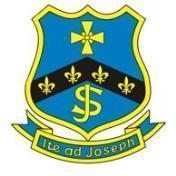 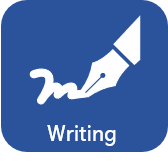 